РЕШЕНИЕ № 1278комиссии по рассмотрению споров о результатахопределения кадастровой стоимости21.04.2021             	                                                                                    г. СмоленскКомиссия в составе:Председательствующий: заместитель начальника Департамента имущественных и земельных отношений Смоленской области Сергей Николаевич Шевцов.Секретарь комиссии: консультант отдела обеспечения судебной деятельности правового управления Департамента имущественных и земельных отношений Смоленской области Сапегина Диана Анатольевна.Члены комиссии: заместитель руководителя Управления Федеральной службы государственной регистрации, кадастра и картографии по Смоленской области, заместитель председателя комиссии – Ольга Владимировна Нахаева, член Ассоциации саморегулируемой организации «Национальная коллегия специалистов-оценщиков» Галина Ивановна Ковалева, член Ассоциации «Межрегиональный союз оценщиков» Татьяна Владимировна Тарасенкова, консультант-помощник Уполномоченного по защите прав предпринимателей в Смоленской области Анна Юрьевна Гуртий.              На заседании, проведенном 21.04.2021, комиссия рассмотрела заявление, поступившее 31.03.2021 от Баранова А.Г. об оспаривании кадастровой стоимости объекта недвижимого имущества - здания овощехранилища площадью 797,9 кв. м с кадастровым номером 67:15:0320433:91, расположенного по адресу:  Смоленская область, Рославский р-н., г. Рославль, ул. Красноармейская д. 7, здание склада № 2.            Заявление подано на основании статьи 22 Федерального закона от 03.07.2016       № 237-ФЗ «О государственной кадастровой оценке».              В ходе рассмотрения указанного выше заявления об оспаривании результатов определения кадастровой стоимости объекта недвижимости в размере его рыночной стоимости, указанной в отчете об оценки рыночной стоимости  31.03.2021 № 03-НК.03.21, составленном частнопрактикующим оценщиком Хмелевской Натальей Владимировной, были выявлены следующие нарушения:           1. Все прин-скрины не читаемы, очень плохое качество. Нарушение п.12, ФСО № 3.         2. На страницах 40, 56 указано, что цена аренды объекта, расположенного по адресу: г. Вязьма, ул. Освобождение, 235 руб. (+ коммуникации). По тексту объявления цена аренды 200 000 руб. в месяц, следовательно, при площади в 952,2 кв. м. стоимость составляет 200 000/952,2 = 210 руб., но не как не 235 руб. Нарушение п.5, ФСО № 3.           3. На странице 107 указано, что объекты аналоги под номерами № 1, № 2, № 3 а также объект оценки имеют одинаковое техническое состояние «удовлетворительное», что не соответствует прилагаемой текстовой и  изобразительной информации в отношении аналогов.  Нарушение п. 5, ФСО № 3; п. 22(б), п. 22(е), ФСО № 7.        В голосовании приняли участие: С.Н. Шевцов, О.В. Нахаева, А.Ю. Гуртий, Т.В. Тарасенкова,  Г.И. Ковалева.         По итогам голосования «за» проголосовало 5 человек, «против» - 0.         Решили: отклонить заявление об оспаривании результата определения кадастровой  стоимости объекта недвижимости в размере его рыночной стоимости, указанной в отчете об оценке рыночной стоимости от 31.03.2021 № 03-НК.03.21, составленном частнопрактикующим оценщиком Хмелевской Натальей Владимировной.  Председательствующий				                                         С.Н. Шевцов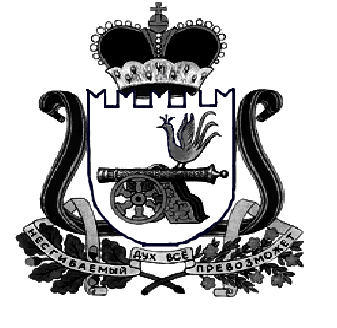 ДЕПАРТАМЕНТ  имущественных   и  земельных   Отношений  Смоленской области 214008, г. Смоленск, пл. Ленина, д. 1E-mail:  depim@admin-smolensk.ruТел./факс: (4812) 20-59-12__________________№ ____________________на № ______________ от ____________________